MASS MOVEMENTS ASSIGNMENTUse the following website for your research: http://www.onegeology.org/extra/kids/earthprocesses/massMovements.htmlCreate a Foldable with 4 flaps (Your Choice of Deign)Use the foldable to Describe the following types of Mass Movements:FALLS, SLIDES, CREEPS & FLOWSInside the flap: Describe the type of mass movementGive 1 example1 drawing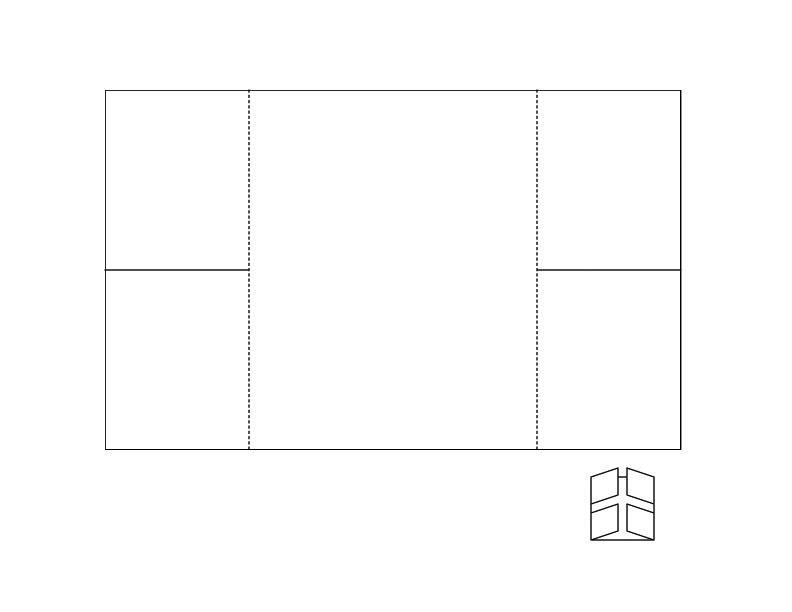 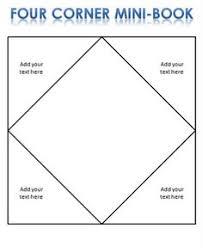 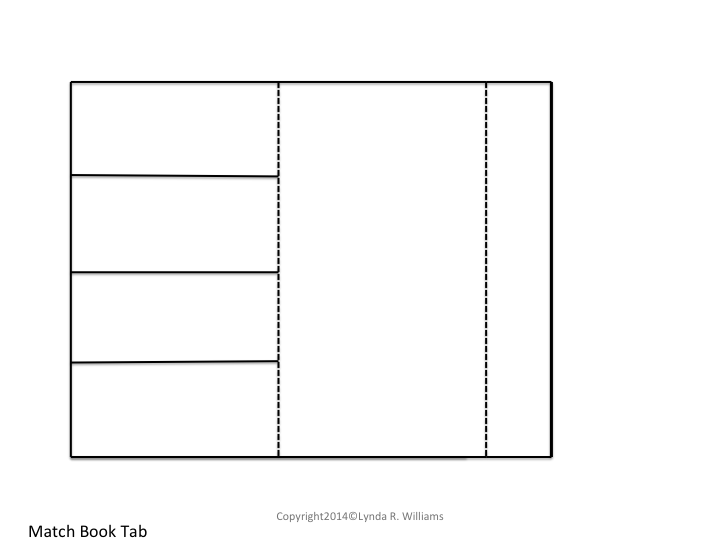 